«В регистр»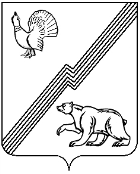 ДУМА ГОРОДА ЮГОРСКАХанты-Мансийского  автономного округа – ЮгрыРЕШЕНИЕот 13 сентября 2016 года									          № 78О структуре Думы города Югорска В соответствии с Федеральным законом от 06.10.2003 №131-ФЗ «Об общих принципах организации местного самоуправления в Российской Федерации», статьей 18 Устава города Югорска, рассмотрев представление председателя Думы города Югорска о структуре Думы города,ДУМА ГОРОДА ЮГОРСКА РЕШИЛА:1. Утвердить структуру Думы города Югорска (приложения 1,2).2. Признать утратившим силу решение Думы города Югорска от 05.05.2016 № 37 «О структуре Думы города Югорска».3. Настоящее решение вступает в силу после его опубликования в официальном печатном издании города Югорска.Председатель Думы города Югорска						       В.А. КлиминИсполняющий обязанностиглавы города Югорска								           С.Д. Голин«13» сентября 2016 года(дата подписания)Приложение 1к решению Думы города Югорскаот 13 сентября 2016 года № 78СтруктураДумы города ЮгорскаДума города ЮгорскаПредседатель Думы города Югорска Заместители председателя Думы города Аппарат Думы городаСовет Думы городаДепутатские объединенияДепутатские группыФракцииПостоянные комиссии Думы городаКомиссия по регламенту и  нормотворчеству  местного самоуправленияКомиссия по экономической политикеКомиссия по бюджету и налогам Комиссия по социальной политикеПриложение 2 к решению Думы города Югорскаот 13 сентября 2016 года № 78